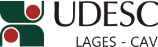 DESIGNA BANCA DE AVALIAÇÃO DE DISSERTAÇÃO DE MESTRADO EM ENGENHARIA FLORESTAL.O Diretor Geral do Centro de Ciências Agroveterinárias, no uso de suas atribuições, RESOLVE:1 - Designar os abaixo relacionados para comporem a Banca de Avaliação da Dissertação de Mestrado em Engenharia Florestal intitulada “Gradiente topográfico como fonte de heterogeneidade do componente arbóreo em uma floresta na região do Alto Uruguai”, da mestranda KARINE SOUZA, a realizar-se no dia 16 de junho de 2015, às 10 horas, nas dependências do CAV/UDESC:Dr. PEDRO HIGUCHI – (UDESC/Lages/SC) – PresidenteDr. ALEXANDER CHRISTIAN VIBRANS – (FURB/Blumenau/SC) – Membro externoDr. RICARDO DE VARGAS KILCA – (UDESC/Lages/SC) – Membro Dr. TÁSSIO DRESCH RECH – (EPAGRI/Lages/SC) – SuplenteJoão Fert NetoDiretor Geral do CAV/UDESCPORTARIA INTERNA DO CAV Nº 097/2015, de 01/06/2015